Jason JonesCS 100 Example HomeworkAugust 24, 2013Problem 1: Add Two Numbers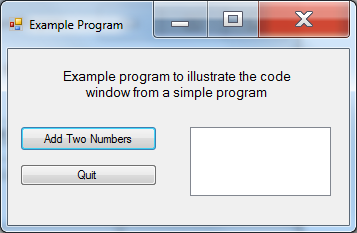 Code for Problem One'' Example Program' Jason Jones' ' This programs adds two numbers'' Due Date: Public Class frmExample    Private Sub btnAdd_Click(sender As Object, e As EventArgs) Handles btnAdd.Click        Dim sum As Integer        '         ' Add the numbers 134 and 68        ' Write the answer to the list box        '        sum = 134 + 68        lstOut.Items.Add("The sum is: " & sum)    End Sub    Private Sub btnQuit_Click(sender As Object, e As EventArgs) Handles btnQuit.Click        End    End SubEnd ClassProblem 2: Calculate Area of Circle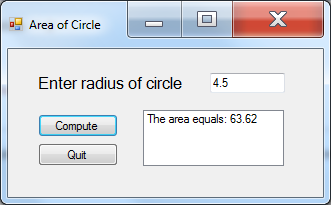 Code for Problem Two'' Jason Jones'' Problem 2' This program computes the area of a circle given the radius'' Due DatePublic Class frmArea    Private Sub btnCompute_Click(sender As Object, e As EventArgs) Handles btnCompute.Click        Dim radius As Double        Dim Area As Double        ' Import the value for radius        radius = CDbl(txtRadius.Text)        ' Compute Area        Area = 3.14159 * radius ^ 2        ' Output the result        lstOut.Items.Add("The area equals: " & FormatNumber(Area, 2))    End Sub    Private Sub btnQuit_Click(sender As Object, e As EventArgs) Handles btnQuit.Click        End    End SubEnd ClassAnd so on for additional problems.